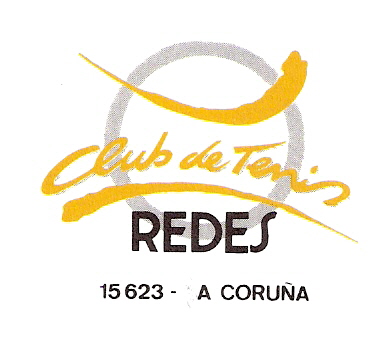 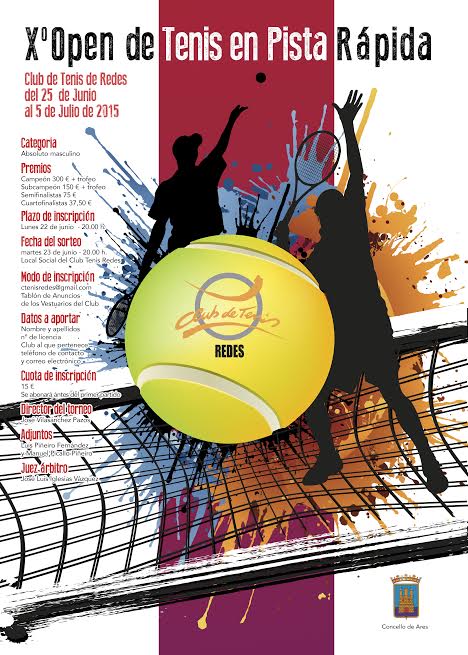  Xº OPEN DE TENIS EN PISTA RÁPIDA       Código  996Categoría: Absoluto masculino. Fechas:Fase previa: 25, 26, 27, 28, 29 y 30 de junio de 2015.Fase final: del 1 al 5 de julio de 2015.Plazo de inscripción: hasta el lunes 22 de junio de 2015 a las 20:00 horas.Fecha del sorteo: martes 23 de junio, a las 20:00 horas en el local social del Club Tenis Redes.Modo de inscripción: Por correo electrónico (ctenisredes@gmail.com) o en el tablón de anuncios de los vestuarios del Club.Datos a aportar: Nombre y apellidos, nº de licencia, Club al que pertenece, teléfono de contacto y correo electrónico (aquellos que hagan la inscripción en el tablón de anuncios).Cuota de inscripción: 15 €. Se deberá hacer efectiva antes de la disputa el primer partido.Director del torneo: José Vilasánchez Pazos. Adjuntos: Luís Piñeiro Fernández y Manuel Picallo Piñeiro.Juez árbitro: José Luís Iglesias Vázquez. Servicios: Jugadores y acompañantes podrán utilizar los servicios de acampada y restaurante del Club.REGLAMENTOEl torneo se regirá por el reglamento de .E.T.Para poder participar es necesario estar en posesión de la licencia federativa en vigor.El torneo se jugará en las 3 pistas de cemento del C.T. Redes con bolas Babolat. Los partidos podrán disputarse con luz natural o artificial.El cuadro final será de 16 jugadores. Estará formado por los 10 mejor clasificados, 4 procedentes de la fase previa y 2 invitados.El cuadro oficial será remitido por e-mail a todos los participantes También se podrá solicitar información sobre los horarios o sobre cualquier otra circunstancia del Torneo en los teléfonos 650033295, 690315329 y 678226251. La organización podrá aplicar el W.O. una vez transcurridos 15 minutos desde el horario establecido para el inicio del partido.Todos los partidos se disputarán al mejor de 3 sets, con tie-break en cada set, si fuese necesario.Para facilitar la organización, pondrán ponerse en el tablón de anuncios del Torneo los teléfonos de los participantes. Si alguien se opusiera a que apareciera el suyo deberá manifestarlo a la hora de inscribirse.Premios:300 € y trofeo al campeón, 150 € y trofeo al finalista; 75 € a los semi-finalistas; 37,50 € a los cuarto-finalistas.								Redes, 2 de mayo de 2015.